Publicado en   el 15/07/2015 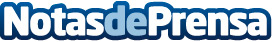 Los cuatro mosqueteros españoles piden paso en The OpenSi la semana pasada eran las cuatro mosqueteras españolas –Azahara Muñoz, Beatriz Recari, Carlota Ciganda y Belén Mozo– las que centraban la atención informativa española en el US Women’s Open, en esta ocasión es la versión masculina de los cuatro mosqueteros españDatos de contacto:Nota de prensa publicada en: https://www.notasdeprensa.es/los-cuatro-mosqueteros-espanoles-piden-paso-en Categorias: Golf http://www.notasdeprensa.es